Licenciado Carlos Fernando Duarte OrellanaUnidad de Información PúblicaDirección General de Correos y TelégrafosPresenteEstimado licenciado Duarte:Oficio DGCT-DA-SC-79-2021/SF-daGuatemala, 09 de abril  de 2021LIC. CARLOS FERNANDO OUARTE ORELLANA UNIDAD DE INFORMACIÓN PEJBLICADe manera atenta me dirijo a usted deseándole éxito en sus labores diarias.  En seguimiento a  la  CIRCULAR  DGCT-AJ-001-2021/JCRS/eacg,    por  medio  de  la  cual  se remite  el OFICIO  CIRCULAR  DV-038-2020/RJL/OM/br   de  fecha   19  de  febrero  de  2020, enviado por el Viceministro de Comunicaciones del Ministerio de Comunicaciones, Infraestructura y Vivienda, en el que se requiere informe mensual de actividades.En respuesta a lo requerido en el numeral 3, punto séptimo, y de conformidad a lo regulado de acuerdo a la Ley de Acceso a la Información Pública, en su artículo 10 denominado "Información pública de oficio", específicamente en su numeral 10 en el cual de forma literal  indica lo  siguiente "La información  relacionada  con los procesos de cotización y licitación para la adquisición de bienes que son utilizados para los programas de educación, salud, seguridad, desarrollo rural y todos aquellos que tienen dentro de sus características la entrega  de dichos bienes  a beneficiarios  directos  o indirectos, indicando  las  cantidades, precios unitarios, los montos, los renglones presupuestarios correspondientes, las características  de  los  proveedores,  los  detalles  de  los  procesos  de  adjudicación  y  el contenido de los contratos".Por lo anterior me permito indicar que en el  mes de marzo de 2021, no se llevó a cabo ningún evento de cotización.  Sin otro particular, me suscribo de usted.Dirección General de Correos vTel(-grafos de Guatemalawww.correos v telegrafos.clv,gob.gtLAS  LENE FRANCO  CRUZIÓN  os COMPRAS y SUMINISTROSDEPAATAMENTO ADri,,tNISTAAilvOCORR=-osDE  GUATEMALAGOBIERNO deGUATEMALAMINISTERIO DE COMUNICACIONES INFRAESTRUCTURAPOI ol SN't1cio QW  loor   fl,' , )f        fflO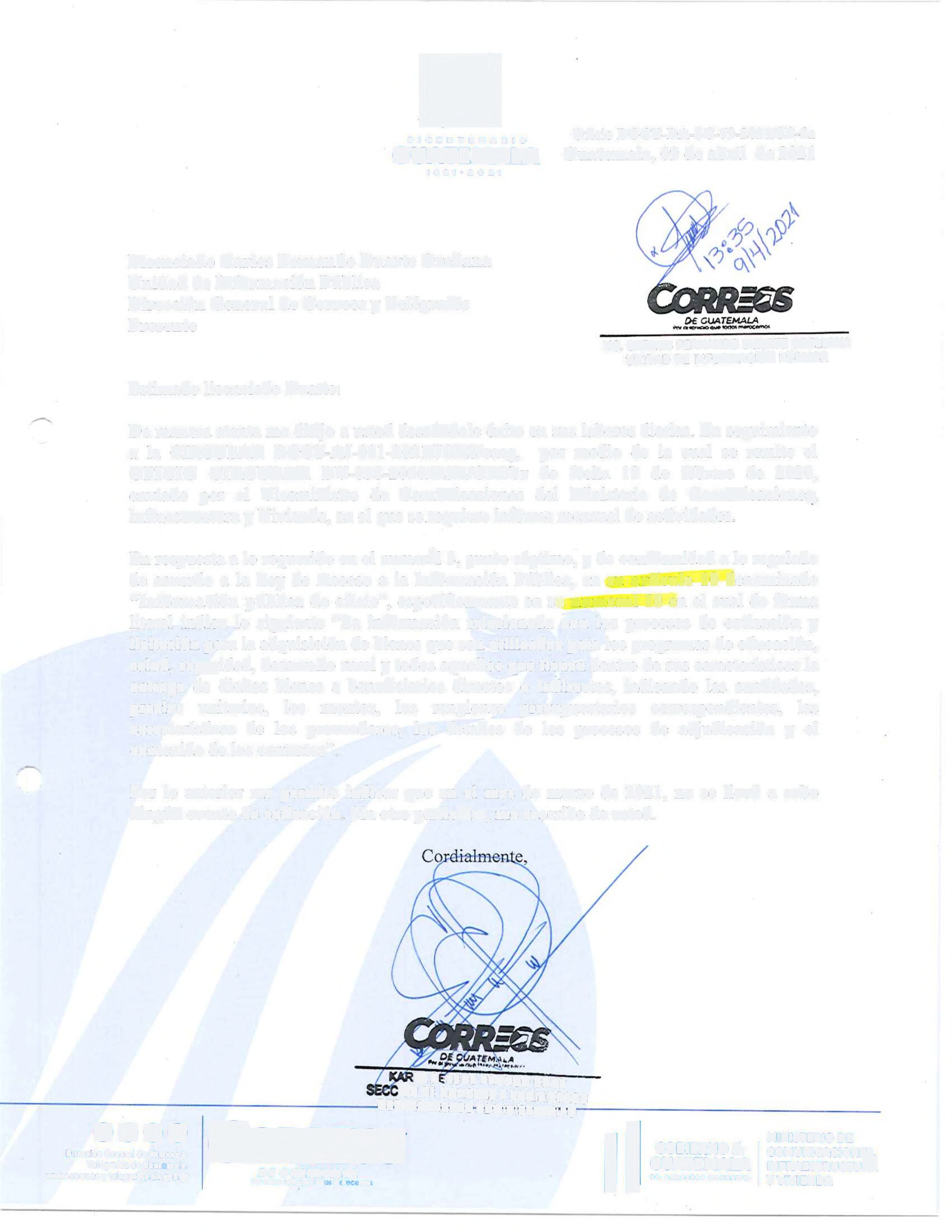 ••· '"'••••• º"""'""  1            Y VIVIENDA